                                                                  ПРОЕКТ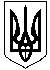 НОВОСАНЖАРСЬКА СЕЛИЩНА РАДАНОВОСАНЖАРСЬКОГО РАЙОНУ ПОЛТАВСЬКОЇ ОБЛАСТІ( двадцять сьома  сесія селищної ради сьомого скликання)РІШЕННЯ12 листопада 2019  року                смт Нові Санжари                                       №  Про затвердження Положення про порядок
спорудження ( створення) пам’ятників ( монументів)
та пам’ятних знаків, меморіальних та інформаційних дощок на території Новосанжарської селищної радиВідповідно до Закону України «Про охорону культурної спадщини», Закону України «Про культуру», Постанови Кабінету Міністрів України від 08.09.2004 № 1181 «Деякі питання спорудження (створення пам’ятників і монументів)», Наказу державного комітету України з будівництва та архітектури, Міністерства культури і мистецтв України «Про затвердження Порядку спорудження (створення) пам’ятників і монументів», керуючись ст. 26 Закону України від «Про місцеве самоврядування в Україні», селищна рада  ВИРІШИЛА:  1. Затвердити Положення про порядок спорудження ( створення) пам’ятників ( монументів) та пам’ятних знаків, меморіальних та інформаційних дощок
на території Новосанжарської селищної ради (додається).2. Контроль за виконанням рішення  покласти на постійну комісію селищної ради з питань соціальної політики і праці, освіти, культури, охорони здоров’я, дитини, молоді, фізкультури та спорту.Селищний голова                                                                                      І. О. КобаЗАТВЕРДЖЕНО
                     Рішення двадцять сьомої сесії
                          Новосанжарської селищної ради             від 12 листопада року №ПОЛОЖЕННЯпро порядок спорудження (створення) пам’ятників (монументів) та пам’ятних знаків, меморіальних та інформаційних дощок на території Новосанжарської селищної радиІ. ЗАГАЛЬНІ ПОЛОЖЕННЯ1.1. Порядок спорудження (створення) пам’ятників (монументів) та пам’ятних знаків, меморіальних та інформаційних дощок на території Новосанжарської селищної ради (далі Порядок) розроблено відповідно до Закону України «Про місцеве самоврядування в Україні», Закону України «Про охорону культурної спадщини», Закону України «Про культуру».1.2. Цей Порядок встановлює вимоги щодо підготовки та внесення пропозицій стосовно спорудження (створення) пам’ятників (монументів), пам’ятних знаків, меморіальних та інформаційних дощок місцевого значення, їх проектування, виготовлення та встановлення.1.3. Цей Порядок визначає:- критерії, що є підставами для спорудження (створення) пам’ятників (монументів), пам’ятних знаків, меморіальних та інформаційних дощок;- порядок розгляду клопотань та ухвалення рішень щодо спорудження (створення) пам’ятників (монументів), пам’ятних знаків, меморіальних та інформаційних дощок;- правила встановлення і збереження пам’ятників (монументів), пам’ятних знаків, меморіальних та інформаційних дощок;- порядок обліку пам’ятників (монументів), пам’ятних знаків, меморіальних та інформаційних дощок;- порядок демонтажу пам’ятників (монументів), пам’ятних знаків, меморіальних та інформаційних дощок;1.4. У цьому Порядку терміни вживаються в такому значенні:- пам’ятник – це архітектурна або скульптурна споруда в пам’ять про визначну особу чи подію;- пам’ятний знак – архітектурно-скульптурний твір малої форми у вигляді стели, обеліску, колони, пам’ятного каменю, монументально-декоративної або паркової скульптури, що встановлюється на території селищної ради, з метою вшанування визначних подій в історії відповідного населеного пункту та пам’яті діячів місцевого, всеукраїнського та світового значення;- меморіальна дошка – пам’ятний знак, установлений на фасаді будівлі, історико-культурних об’єктах чи пам’ятних місцях, що відображає суть історичних подій або заслуги особи, на честь якої його встановлено;- інформаційна дошка – дошка, що встановлюється на фасаді будівлі, пам’ятці архітектури, історії чи культури, на якій міститься інформація про цей об’єкт культурної спадщини, про особу чи подію, на честь якої найменовано проїзд, провулок або вулицю.У композицію меморіальної дошки може бути включене скульптурне портретне зображення та елементи тематичного декору.Написи на меморіальних та інформаційних дошках подаються українською мовою в простій, стислій формі без скорочень. Написи, пов’язані з діячами інших національних культур, можуть дублюватися мовою народу, до якого належить особа, пам’ять якої увічнюється.Текст на пам’ятних знаках, меморіальних та інформаційних дошках повинен містити стислу характеристику події, якій присвячений знак, вказувати на зв’язок події з даною адресою, де встановлений пам’ятний знак, меморіальна та інформаційна  дошки, та на дати, які визначають період, протягом якого видатна особа або подія були пов’язані з цією адресою. У тексті, як правило, вказується прізвище, ім’я та по батькові видатної особи, на честь якої встановлюється пам’ятний знак, меморіальна або інформаційна дошка.Текст меморіальних дошок, що встановлюється на вулицях, провулках, проїздах, які названі на честь визначених осіб чи історичних подій, повинен містити характеристику історичної події або періоду життя (діяльності) громадянина, на честь якого вони названі, з повним зазначенням його прізвища, імені, по батькові та років життя.Меморіальні дошки на честь захисників України мають на меті зміцнення української ідентичності серед населення України. Вони покликані сприяти усвідомленню мешканцями того чи іншого населеного пункту себе як частини національної спільноти, інтегральної частини української держави. Такі дошки нагадують про жертовність українських військових, сприяють вихованню молоді в дусі патріотизму та жертовності.Пам’ятники, пам’ятні знаки, меморіальні та інформаційні дошки виготовляються з довговічних матеріалів: природного каменю (мармуру, граніту тощо) чи металевого сплаву (бронзи, чавуну, алюмінію).ІІ. ПІДСТАВИ ДЛЯ ПРИЙНЯТТЯ РІШЕНЬ ПРО ВШАНУВАННЯ ПАМ’ЯТІ ШЛЯХОМ СПОРУДЖЕННЯ (СТВОРЕННЯ) ПАМ’ЯТНИКІВ (МОНУМЕНТІВ), ПАМ’ЯТНИХ ЗНАКІВ, МЕМОРІАЛЬНИХ ТА ІНФОРМАЦІЙНИХ ДОЩОК2.1. Підставою для прийняття рішення про спорудження (створення) пам’ятників (монументів), пам’ятних знаків, меморіальних та інформаційних дощок на території Новосанжарської селищної ради є:- значущість події в історії відповідного населеного пункту;- наявність офіційно визнаних досягнень особи в державній, громадській, політичній, військовій, виробничій і господарській діяльності, в науці, техніці, літературі, мистецтві, культурі та спорті;- підтвердження історико-архівними і нагородними документами заслуг особи перед громадою, Україною та світом у певній сфері;- довготривале постійне проживання і робота у відповідному населеному пункті;- наявність архівних матеріалів або наукових досліджень, що вказують на зв’язок між видатною історичною подією, життєдіяльністю видатної особи та адресою встановлення пам’ятника, пам’ятного знака, меморіальної або інформаційної дошки. ІІІ. ПОРЯДОК РОЗГЛЯДУ КЛОПОТАНЬ ТА УХВАЛЕННЯ РІШЕНЬ ПРО ВШАНУВАННЯ ПАМ’ЯТІ ШЛЯХОМ СПОРУДЖЕННЯ (СТВОРЕННЯ) ПАМ’ЯТНИКІВ (МОНУМЕНТІВ), ПАМ’ЯТНИХ ЗНАКІВ, МЕМОРІАЛЬНИХ ТА ІНФОРМАЦІЙНИХ ДОЩОК 3.1. Клопотання щодо спорудження пам’ятника, пам’ятного знака, меморіальних та інформаційних дощок розглядає Комісія з розгляду питань встановлення пам’ятників, пам’ятних знаків, меморіальних та інформаційних дощок виконавчого комітету Новосанжарської селищної ради (далі – Комісія).3.2. До складу Комісії входять за посадою заступники селищного голови з питань діяльності виконавчих органів ради; керуючий справами виконавчого комітету селищної ради; начальник відділу юридично-правової допомоги; начальник відділу земельних ресурсів, охорони навколишнього природного середовища, надзвичайних ситуацій,; начальник  відділу культури і туризму, начальник відділу містобудуання та архітектури, житлово-комунального господарства, начальник відділу соціального захисту населення, сімї, молоді та спорту.До складу Комісії можуть входити інші особи відповідно до рішення виконавчого комітету Новосанжарської селищної ради.Очолює Комісію один із заступників селищного голови з питань діяльності виконавчих органів ради. Голова комісії має заступника. До складу Комісії входить також секретар ради.3.3. Кількісний і персональний склад Комісії затверджується рішенням виконавчого комітету Новосанжарської селищної ради.Робота Комісії здійснюється на громадських засадах.На засіданнях комісії можуть бути присутні представники громадськості, засобів масової інформації, депутати селищної ради, члени виконавчого комітету, фахівці.3.4. Засідання Комісії проводяться по мірі надходження заяв. Засідання комісії вважається правомочним, якщо на ньому присутні не менше 2/3 членів комісії. Засідання Комісії протоколюється. У разі відсутності голови Комісії, його повноваження здійснює заступник.3.5. Право подачі клопотання щодо спорудження пам’ятника, пам’ятного знака, меморіальних та інформаційних дощок належить підприємствам, установам, організаціям, закладам, місцевим осередкам політичних партій, творчим спілкам, громадським об’єднанням, трудовим колективам та ініціативним групам.Клопотання родичів та інших фізичних осіб Комісією не розглядаються.3.6. Клопотання щодо спорудження пам’ятника, пам’ятного знака, меморіальних та інформаційних дощок подається на ім’я селищного голови. У клопотанні необхідно обґрунтувати доцільність встановлення пам’ятника, пам’ятного знака, меморіальних та інформаційних дощок, запропонувати місце розташування, зазначити за рахунок яких коштів буде здійснюватися фінансування виготовлення і встановлення об’єкту.3.7. Перелік документів, що подаються на розгляд Комісії:- клопотання;- протокол загальних зборів трудового колективу (за його наявності);- історична або біографічна довідка;- копії архівних, нагородних документів, що підтверджують достовірність і значущість події або заслуги особи, пам’ять про яку увічнюється;- список, затверджений відповідним військовим комісаріатом, у разі оновлення прізвищ похованих у братській могилі;- ескізний проект пам’ятника, пам’ятного знака, меморіальної чи інформаційної дошки (текстова або барельєфом) і тексту напису інформаційної дошки, узгоджений відділом земельних ресурсів, охорони навколишнього природного середовища, надзвичайних ситуацій, будівництва та управління комунальним майном, а також відділом освіти, молоді та спорту, культури і туризму, соціального захисту населення виконавчого комітету Новосанжарської селищної ради;- ескіз розміщення пам’ятника, пам’ятного знака, меморіальної чи інформаційної дошки, розмір, матеріал, шрифт;- довідки  - реєстрації місця проживання фізичних осіб, в якій визначається період проживання особи, на честь якої встановлюється пам’ятник, пам’ятний знак, меморіальна чи інформаційна дошка або копії архівних документів, що підтверджують достовірність перебування у відповідному населеному пункті видатної особи всеукраїнського чи світового масштабу;- письмове зобов’язання організації, яка порушує клопотання про фінансування робіт по художньо-архітектурному проектуванню, виготовленню, встановленню і технічному забезпеченню урочистого відкриття пам’ятника, пам’ятного знака, меморіальної чи інформаційної дошки;-  погодження органу охорони культурної спадщини, якщо будівля є пам’яткою або об’єктом культурної спадщини;- лист – згода власника (балансоутримувача) будівлі, якщо вона не є об’єктом комунальної власності територіальної громади;- згода членів сім’ї особи, пам’ять про яку увічнюється, якщо є така можливість отримання такої згоди.3.8. За результатами розгляду клопотань Комісія може прийняти такі рішення:- підтримати клопотання і рекомендувати виконавчому комітету Новосанжарської селищної ради прийняти рішення про надання дозволу на встановлення пам’ятного знака, меморіальної та інформаційної дошки;- перенести розгляд клопотання на термін, визначений Комісією, у зв’язку з необхідністю отримання додаткових відомостей і документів або з інших причин, встановлених Комісією;- рекомендувати організації, яка подала клопотання, вшанувати пам’ять про подію або особу в іншій формі (у формі скульптурного портрета, бюста, тематичної композиції в інтер’єрі будівлі або на закритій території);- мотивовано відхилити клопотання.3.9. Рішення приймається більшістю голосів членів Комісії, які присутні на засіданні, відкритим голосуванням і відображається в протоколі, який підписується головою та секретарем Комісії.3.10. Після підписання протоколу засідання головою та секретарем Комісії письмові повідомлення про рішення Комісії направляються організаціям, які подали клопотання.3.11. Після ухвалення рішення Комісією відділ  містобудування та архітектури виконавчого комітету Новосанжарської селищної ради готує та вносить проект рішення виконавчого комітету селищної ради про надання дозволу на встановлення та передачу у власність територіального  громади (якщо будівля або земельна ділянка у комунальній власності) пам’ятника, пам’ятного знака, меморіальної та інформаційної дошки на розгляд чергового засідання виконавчого комітету селищної ради.3.12. Комісія має право також ініціювати та рекомендувати встановлення пам’ятників, пам’ятних знаків, меморіальних та інформаційних дощок із увічнення пам’яті видатних осіб і вшанування визначних історичних подій, що відбулися у відповідному населеному пункті, за рахунок коштів селищного бюджету в рамках відповідних цільових програм.3.13. На підставі пропозицій Комісії виконавчий комітет Новосанжарської селищної ради приймає остаточне рішення про надання дозволу на встановлення пам’ятника, пам’ятного знака, меморіальної чи інформаційної дошки.3.14. Комісія також може прийняти рекомендації щодо збереження або демонтажу самовільно встановлених пам’ятників, пам’ятних знаків, меморіальних та інформаційних дощок згідно з встановленою процедурою. В разі позитивного  рішення Комісії про збереження пам’ятників, пам’ятних знаків, меморіальних та інформаційних дощок  відділ земельних ресурсів, охорони навколишнього природного середовища, надзвичайних ситуацій, будівництва та управління комунальним майном готує відповідний проект рішення виконавчого комітету селищної ради про дозвіл на збереження пам’ятників, пам’ятних знаків, меморіальних та інформаційних дощок. В разі негативного рішення Комісії – про демонтаж самовільно встановлених пам’ятників, пам’ятних знаків, меморіальних та інформаційних дощок.ІV. ПРАВИЛА ВСТАНОВЛЕННЯ ПАМ’ЯТНИКІВ, ПАМ’ЯТНИХ ЗНАКІВ, МЕМОРІАЛЬНИХ ТА ІНФОРМАЦІЙНИХ ДОЩОК4.1. Пам’ятники, пам’ятні знаки, меморіальні та інформаційні дошки встановлюються не раніше, ніж через 1 рік після історичної події або смерті особи, пам’ять про яку увічнюється. Обмеження щодо термінів встановлення не поширюється на осіб, удостоєних звання «Герой України», «Почесний громадянин Новосанжарської селищної об’єднаної територіальної громади».4.2. На території Новосанжарської селищної ради може бути встановлено тільки один пам’ятник, пам’ятний знак, меморіальну чи інформаційну дошки – за місцем роботи або проживання особи, або на місці, пов’язаному з відповідною історичною подією.4.3. Якщо пам’ять особи вже вшановано в інших формах (присвоєно ім’я особи установі, названо в його честь вулицю, провулок тощо, встановлено пам’ятник, бюст), пам’ятні знаки не встановлюються.4.4. Розмір меморіальних та інформаційних дощок визначається обсягом інформації, що на них розміщується, наявністю портретного зображення, декоративних елементів і повинен бути сумірний будівлі або споруді, на якій встановлюється, але не більше 50 х 100 см.V. ПОРЯДОК ЗБЕРЕЖЕННЯ ПАМ’ЯТНИКІВ, ПАМ’ЯТНИХ ЗНАКІВ, МЕМОРІАЛЬНИХ ТА ІНФОРМАЦІЙНИХ ДОЩОК5.1. Після встановлення пам’ятник, пам’ятний знак, меморіальна та інформаційна дошка є невід’ємним художньо-архітектурним елементом будівлі, території.5.2. Організації, на балансі яких знаходяться пам’ятні знаки, меморіальні та інформаційні дошки, забезпечують їх збереження в належному естетичному вигляді за рахунок власних коштів.5.3. Реставрація або відновлення пам’ятного знака, меморіальної чи інформаційної дошки здійснюється балансоутримувачем за погодженням Новосанжарської селищної ради.5.4. Контроль за збереженням пам’ятників, пам’ятних знаків, меморіальних та інформаційних дощок здійснюють балансоутримувачі відповідних об’єктів та  відділ містобудування та архітектури виконавчого комітету Новосанжарської селищної ради.VІ. ПОРЯДОК ОБЛІКУ ПАМ’ЯТНИКІВ, ПАМ’ЯТНИХ ЗНАКІВ, МЕМОРІАЛЬНИХ ТА ІНФОРМАЦІЙНИХ ДОЩОК6.1. Облік та інвентаризацію пам’ятників, пам’ятних знаків, меморіальних та інформаційних дощок здійснює відділ містобудування та архітектури виконавчого комітету Новосанжарської селищної ради шляхом формування реєстру пам’ятників, пам’ятних знаків, меморіальних та інформаційних дощок (далі – Реєстр).6.2. Всі пам’ятники, пам’ятні знаки, меморіальні та інформаційні дошки, встановлені на території Новосанжарської селищної ради, в тому числі встановлені на будівлях, які не належать до комунальної власності, мають бути внесені до Реєстру.6.3. Реєстр має містити:- копію рішення про надання дозволу на встановлення пам’ятника, пам’ятного знака, меморіальної чи інформаційної дошки;- копію затвердженого тексту напису;- копію затвердженого ескізу (проекту);- фото пам’ятника, пам’ятного знака, меморіальної чи інформаційної дошки;- відомості про автора, розміри та матеріал пам’ятного знака, меморіальної чи інформаційної дошки.6.4. Формування  Реєстру здійснюється відділом культури і туризму виконавчого комітету Новосанжарської селищної ради.6.5. Відділ містобудування та архітектури виконавчого комітету Новосанжарської селищної ради проводить інвентаризацію пам’ятників, пам’ятних знаків, меморіальних та інформаційних дощок не рідше одного разу на 5 років.VІІ. ПОРЯДОК ДЕМОНТАЖУ ПАМ’ЯТНИКІВ, ПАМ’ЯТНИХ ЗНАКІВ, МЕМОРІАЛЬНИХ ТА ІНФОРМАЦІЙНИХ ДОЩОК7.1. Демонтаж пам’ятників, пам’ятних знаків, меморіальних та інформаційних дощок відбувається:- при відсутності дозволу на встановлення пам’ятника, пам’ятного знака, меморіальної та інформаційної дошки;- при потребі виконання ремонтних та реставраційних робіт будівлі, на якій розташовані меморіальні та інформаційні дошки, на період проведення вказаних робіт;- при знесенні будинку;- на виконання вимог чинного законодавства України.При відсутності дозволу на встановлення пам’ятника, пам’ятного знаку, меморіальної та інформаційної дощок відділом містобудування та архітектуи виконавчого комітету Новосанжарської селищної ради готується акт про виявлення самовільно встановлених пам’ятників, пам’ятних знаків, меморіальних та інформаційних дощок та підтверджуючі фотоматеріали для розгляду на засіданні Комісії, а в подальшому на засіданні виконавчого комітету селищної ради. Відділом вживаються всі необхідні заходи для виявлення осіб, які без відповідного дозволу встановили пам’ятник, пам’ятний знак, меморіальну чи інформаційну дошку.При ремонті та реконструкції будівлі організація-балансоутримувач здійснює демонтаж, забезпечує збереження меморіальних чи інформаційних дощок і після закінчення робіт розміщує їх на колишнє місце за рахунок власних засобів.При знесенні будівлі організація-балансоутримувач здійснює демонтаж, пам’ятних знаків, меморіальних чи інформаційних дощок за рахунок власних засобів і передає пам’ятні знаки, меморіальні чи інформаційні дошки по акту на зберігання до КП «Джерело» Новосанжарської селищної ради, або при узгодженні із забудовником, можуть бути вмонтовані у стіну новобудови, яку зведено на місці знесеного будинку.7.2. У разі демонтажу пам’ятних знаків, меморіальних та інформаційних дощок організацією-балансоутримувачем ініціатор письмово повідомляє виконавчий комітет селищної ради про демонтаж, його причину, зазначаються відповідальні виконавці, строки та місце зберігання пам’ятних знаків, меморіальних та інформаційних дощок на період проведення робіт.7.3. Демонтаж пам’ятників, пам’ятних знаків, меморіальних та інформаційних дощок здійснюється шляхом прийняття рішення виконавчим комітетом Новосанжарської селищної ради.Проект рішення виконавчого комітету селищної ради про демонтаж готує відділ містобудування та архітектури виконавчого комітету Новосанжарської селищної ради.7.4. У випадку прийняття виконавчим комітетом Новосанжарської селищної ради рішення про демонтаж самовільно встановлених пам’ятних знаків, меморіальних та інформаційних дощок, особи, які без відповідного дозволу їх встановили повинні провести демонтаж в термін, визначений рішенням виконавчого комітету селищної ради.7.5. Про демонтаж пам’ятних знаків, меморіальних та інформаційних дощок складається акт.7.6. Демонтаж або перенесення пам’ятних знаків, меморіальних та інформаційних дощок з метою розміщення інформаційно-рекламних об’єктів, не допускається.Секретар селищної ради                                                                         О. О. Вовк